ЗАДАНИЕ ПО ФИЗИЧЕСКОЙ КУЛЬТУРЕс 04.05.2020г  по 08.05.2020г.              КОМПЛЕКС УТРЕННЕЙ – ОЗДОРОВИТЕЛЬНОЙ ГИМНАСТИКИДЛЯ ДЕТЕЙ 5 - 6 ЛЕТ. (СТАРШИЙ, ПОДГОТОВИТЕЛЬНЫЙ ВОЗРАСТ).Ходьба с высоким подниманием колен, ходьба, в полуприсяде. Бег змейкой между предметами,  переходящий в обычную ходьбу.И.П.- ноги на ширине плеч, руки вниз. Последовательное вращение прямых рук вперед. То же, вращение рук назад. Спину держать прямо, голову не опускать. Повторить 4-5 раз в одну сторону.И.П. - ноги на ширине плеч, руки на поясе. Наклон вправо, тянемся в низ, подъем руку на пояс,  тоже левой рукой. Ноги не сдвигать и не сгибать. Повторить (4-5 раз).И.П.-  сидя, ноги вперед, руки упор сзади. Разводить и сводить прямые ноги, носки оттянуты, вернуться в и.п., голову не опускать.  (5-6 раз).И.П. - сидя, ноги врозь, руки на пояс. Руки вверх, потянуться, посмотреть на руки, наклон к правой (левой) ноге, скользя руками,   руки вверх. (по 5 раз).И.П. - стоя, ноги скрестно, руки на поясе. Сесть по-турецки, сохранять устойчивое положение, не трогая пол руками. ( 8 раз).И.П.-  ноги ширине плеч, руки на пояс. 10 подскоков на правой ноге, затем на левой ноге. Повторить 2-3 раза, чередуя.Спокойная ходьба.II. Упражнения: мальчикам:- отжимание 10 раз. - приседание 10 - 15 раз.- прыжки в присяде, руки перед грудью, на месте (10 раз).девочкам:- «Ласточка». Руки держите разведенными в стороны и поддерживайте с их помощью равновесие, а голову приподнимите и смотрите перед собой. Спина должна быть прямой и располагаться параллельно относительно пола.
Живот втянут. Вес тела сосредоточен на ноге, которая стоит на полу.
Задержитесь на несколько секунд, а затем возвращайтесь в начальную позицию- «Берёзка». И. П.,  лечь на спину на пол; закинуть ноги за голову, коснуться коленями пола и прижать их к ушам, упереть локти в пол, а руками поддерживать поясницу, постепенно выпрямлять ноги наверх. (удерживать 5-10 сек). Медленно вернуться в И.П. - Прыжки на скакалке.III.  В Арамильском городском округе, ежегодно 9 мая  проходит традиционный легкоатлетический кросс, посвященныйДню Победы.Воспитанники и сотрудники нашего ДОУ ежегодно принимают участие в кроссе посвященный Дню Победы.«Мы с друзьями все на кросс»ЗАДАНИЕ НА ВЫБОР. Нарисовать рисунок  (карандашами). 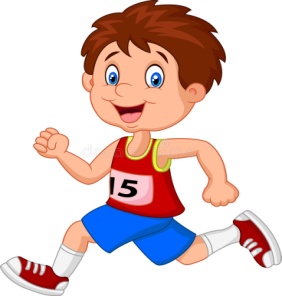 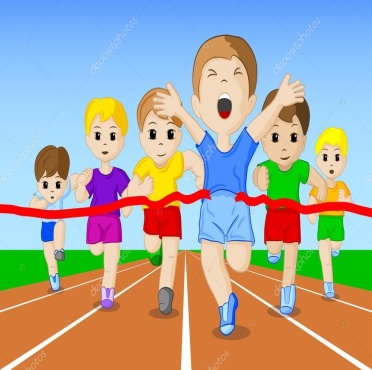 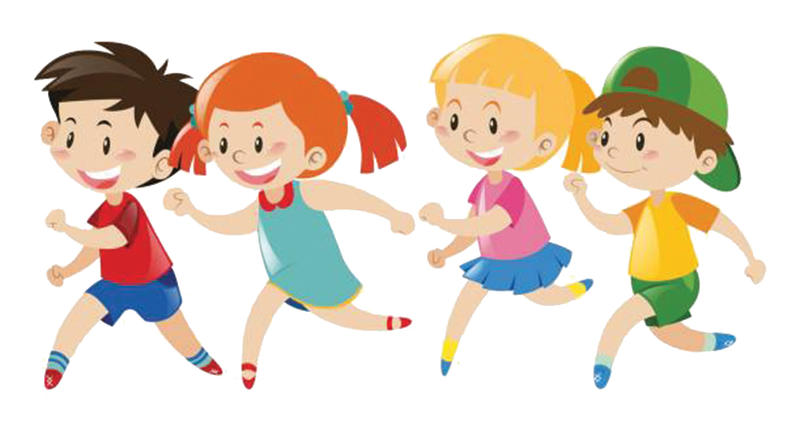 Создать свой сюжет из пластилина: 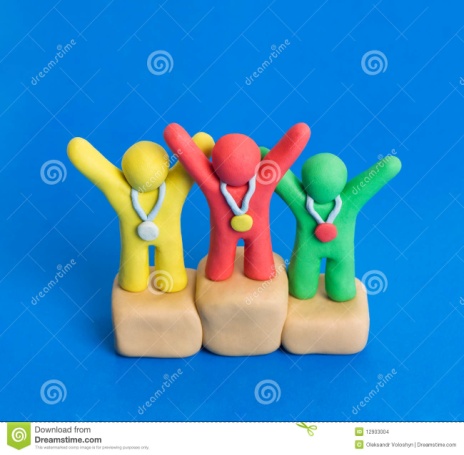 